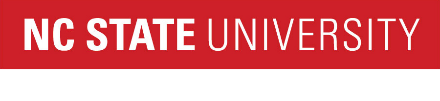 2020-2021 Graduating Senior Survey:  
Department of Parks, Recreation and Tourism Management  
   
INSTRUCTIONS:  
   
The Department of Parks, Recreation and Tourism Management is very interested in your opinions, and believes that as a graduating senior you can provide it with useful information to help evaluate and improve its program. We appreciate you taking the time to answer these questions.  
   
Once you have answered all the questions, you must click on the "Next" button at the end of the form to submit your answers.prt1 1. As you think back over the coursework you have had in Parks, Recreation and Tourism Management, how satisfied are you with the education you have gained overall in this program?Very satisfied  (5) Moderately satisfied  (4) Neither satisfied nor dissatisfied  (3) Moderately dissatisfied  (2) Very dissatisfied  (1) No opinion  (0) prt How frequently did you speak with your faculty advisor outside of the classroom environment about each of the following topics?prt6 6. Did you start out at NC State as a PRT, SMT, or PGM major, or did you transfer in to that major?Started out as a PRT, SMT, or PGM major as a first year student at NC State  (1) Transferred into PRT, SMT, or PGM from another college or university  (2) Transferred into PRT, SMT, or PGM from another major at NC State or Exploratory Studies (FYC) (please specify major):  (3) ________________________________________________prt7 7. What was the most important factor to you in deciding to major in PRT, SMT, or PGM?Preparation for a career I wanted  (1) Classes seemed interesting  (2) Another preferred major was not available  (3) Connection with a faculty member  (4) Other (please briefly describe):  (5) ________________________________________________prt Our department has several educational goals and expectations for our undergraduate students. Please indicate the extent to which you feel you have attained each goal.prt Our department has several educational goals and expectations for our undergraduate students. Please indicate the extent to which you feel you have attained each goal.prt Please indicate the extent to which you agree or disagree with the following statements.prt25 25. If you were beginning over, would you still choose to major in Parks, Recreation and Tourism Management, Sport Management, or Professional Golf Management?Yes  (1) Maybe  (2) No  (3) Don't know  (0) More than once per semester (5)At least once per semester (4)At least once per academic year (3)Only once or twice since I've been here (2)Not at all (1)2. Required academic planning (registration, drop/add, etc.) (prt_2) 3. Advice/discussion of academic matters (study habits, grades, etc.) (prt_3) 4. Career advising (choosing a career, planning a major, etc.) (prt_4) 5. Personal discussion or advice (roommates, finances, etc.) (prt_5) A great deal (5)A moderate amount (4)A fair amount (3)A little (2)Not at all (1)8. Expertise in writing professional papers and reports (prt_8) 9. Ability to function effectively as a member of a team (prt_9) 10. Ability to speak effectively in formal and informal situations (prt_10) 11. Skills to plan, organize, and direct recreation/sport programs (prt_11) 12. Skills to plan and manage parks and recreation facilities (prt_12) 13. Ability to analyze and interpret data (prt_13) A great deal (5)A moderate amount (4)A fair amount (3)A little (2)Not at all (1)14. Ability to identify, formulate, and solve problems (prt_14) 15. Understand professional and ethical responsibilities (prt_15) 16. Familiarity with various theories of recreation, leisure and sport (prt_16) 17. Ability to engage in life long learning (prt_17) 18. Skills to assume leadership roles in your community (prt_18) Strongly agree (4)Agree (3)Disagree (2)Strongly disagree (1)19. My program included enough classroom presentations for me to gain good oral presentation skills (prt_19) 20. My program included enough written assignments and feedback for me to gain good report-writing skills (prt_20) 21. My program provided adequate knowledge of contemporary issues in Park, Recreation, Golf, Tourism, and Sport Management (prt_21) 22. My program included enough assignments that involved the the use of current technology (prt_22) 23. My internship/co-op provided me with an excellent opportunity to gain hands-on experiences in my area of interest (prt_23) 24. Based on the quality of teaching and the education I received in my program, I would recommend my major to a friend (prt_24) 